РОССИЙСКАЯ ФЕДЕРАЦИЯ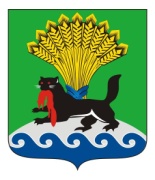 ИРКУТСКАЯ ОБЛАСТЬИРКУТСКОЕ РАЙОННОЕ МУНИЦИПАЛЬНОЕ ОБРАЗОВАНИЕАДМИНИСТРАЦИЯПОСТАНОВЛЕНИЕот «30»____12_____  2020 г.					       		     № 764О внесении изменений в постановление администрации Иркутского районного муниципального образования от  15.03.2016 № 76 «Об утверждении Положения о порядке сообщения  муниципальными служащими администрации Иркутского районного муниципального образования о возникновении личной заинтересованности при исполнении должностных обязанностей, которая приводит или может привести к конфликту интересов»В соответствии с Указом Президента Российской Федерации от 22.12.2015 № 650 «О порядке сообщения лицами, замещающими отдельные государственные должности Российской Федерации, должности федеральной государственной службы, и иными лицами о возникновении личной заинтересованности при исполнении должностных обязанностей, которая приводит или может привести к конфликту интересов, и о внесении изменений в некоторые акты Президента Российской Федерации», Федеральным законом от 25.12.2008 № 273-ФЗ «О противодействии коррупции», руководствуясь ст.14.1. Федерального закона от 02.03.2007 № 25-ФЗ «О муниципальной службе в Российской Федерации», ст. ст.  39, 45, 54 Устава Иркутского районного муниципального образования, администрации Иркутского районного муниципального образованияПОСТАНОВЛЯЕТ:1.Внести в Положение о порядке сообщения муниципальными служащими администрации Иркутского районного муниципального образования о возникновении личной заинтересованности при исполнении должностных обязанностей, которая приводит или может привести к конфликту интересов, утвержденное постановлением администрации Иркутского районного муниципального образования от  15.03.2016 № 76 (далее - Положение), следующие изменения:1) заменить по тексту Положения слова «организационно-техническое управление» словами «отдел по организации делопроизводства и работе с обращениями граждан организационно-контрольного управления» в соответствующих падежах;2) пункт 2.10 главы 2 Положения изложить в следующей редакции: « 2.10. Уведомления и составленные по результатам их рассмотрения мотивированные заключения, а также другие материалы, полученные в ходе предварительного рассмотрения уведомлений, представляются Мэру района, председателю Комиссии в течение 7 рабочих дней со дня поступления уведомлений в Комиссию.В случае направления запросов, указанных в абзаце втором пункта 2.8 настоящего Положения, уведомления,  мотивированные заключения и другие материалы представляются Мэру района, председателю Комиссии в течение 45 дней со дня поступления уведомлений в Комиссию. Указанный срок может быть продлен, но не более чем на 30 дней.»;3) подпункт 1  пункта 2.11. главы 2 Положения после слова «уведомление» дополнить словами «, соблюдались требования об урегулировании конфликта интересов»;4) пункт 2.13 главы 2 Положения изложить в следующей редакции: «2.13. В случае принятия решения, предусмотренного подпунктом 3 пункта 2.11. настоящего Положения, Мэр района принимает меры или обеспечивает принятие мер по применению к муниципальному служащему соответствующих взысканий, предусмотренных нормативными правовыми актами Российской Федерации. В том числе, в виде увольнения указанного лица с муниципальной службы по основаниям, предусмотренным законодательством Российской Федерации.»;5) приложение к Положению изложить в редакции приложения к настоящему постановлению2. Отделу по организации делопроизводства и работе с обращениями граждан организационно-контрольного управления администрации Иркутского районного муниципального образования внести в оригинал постановления администрации Иркутского районного муниципального образования от 15.03.2016 № 76 «Об утверждении Положения о порядке сообщения  муниципальными служащими администрации Иркутского районного муниципального образования о возникновении личной заинтересованности при исполнении должностных обязанностей, которая приводит или может привести к конфликту интересов» информацию о внесении изменений в правовой акт.3. Опубликовать настоящее постановление с приложениями в газете «Ангарские огни» и разместить в информационно-коммуникационной сети «Интернет» на официальном сайте Иркутского районного муниципального образования www.irkraion.ru.4. Контроль исполнения настоящего постановления возложить на руководителя аппарата – начальника организационно-контрольного управления администрации Иркутского районного муниципального образования.Мэр района                                                                                               Л.П. ФроловПриложение к  постановлению администрацииИркутского районного муниципального образованияот «___» _________ 2020  № ____«Приложениек Положению о порядке сообщениямуниципальными служащимиадминистрации Иркутского районногомуниципального образованияо возникновении личнойзаинтересованности при исполнениидолжностных обязанностей,которая приводит или может привестик конфликту интересов                                                 Мэру Иркутского районного муниципального образования Фролову Л.П.                                                                                       от ______________________________________________________________                                                   (Ф.И.О., должность                                              муниципального служащего)Уведомление от _____________о возникшем конфликте интересов или о возможностиего возникновения     В соответствии  частью  2  статьи  11 Федерального закона от 25 декабря 2008 года  № 273-ФЗ «О противодействии коррупции», с частью 2 статьи 11 Федерального закона от 02 марта 2007 года № 25-ФЗ  «О  муниципальной службе в Российской Федерации»  уведомляю Вас о том,  что я намерен (а) выполнять иную оплачиваемую работу *.    Выполнение указанной работы не повлечет за собой конфликта интересов.    При   выполнении   указанной   работы  обязуюсь  соблюдать  требования, предусмотренные статьей 12, 14 Федерального закона от 02 марта 2007 года № 25-ФЗ «О муниципальной службе в Российской Федерации»._________________________________________________________________________________________________________________________________________________________________________________________________________________________________________* (указать сведения о  деятельности,  которую  собирается  осуществлять муниципальный служащий - место  работы,  должность,  должностные  обязанности,  предполагаемую  дату начала  выполнения  соответствующей  работы, срок, в течение которого будетосуществляться соответствующая деятельность, иное)._____________                                                 _____________   (дата)                                                               (подпись)_____________________________   (Ф.И.О., должность непосредственного начальника)_____________                                                 _____________   (дата)                                                              (подпись)